Publicado en Madrid el 13/06/2024 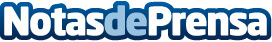 El verano, la oportunidad para fijar reglas de higiene digital y que el tiempo de pantallas sea productivo Smartick plantea el desafío del verano: 600 ejercicios de matemáticas y lectura, dos meses, 15 minutos al día. 40.000 familias han apostado sus veranos por métodos de aprendizaje distintos al aula, adaptados al nivel de cada niño, para no desaprender Datos de contacto:Berta González/Yolanda RománSistemas Virtuales de Aprendizaje, S.L.626 427 232  // 691 Nota de prensa publicada en: https://www.notasdeprensa.es/el-verano-la-oportunidad-para-fijar-reglas-de Categorias: Nacional Educación Sociedad Innovación Tecnológica http://www.notasdeprensa.es